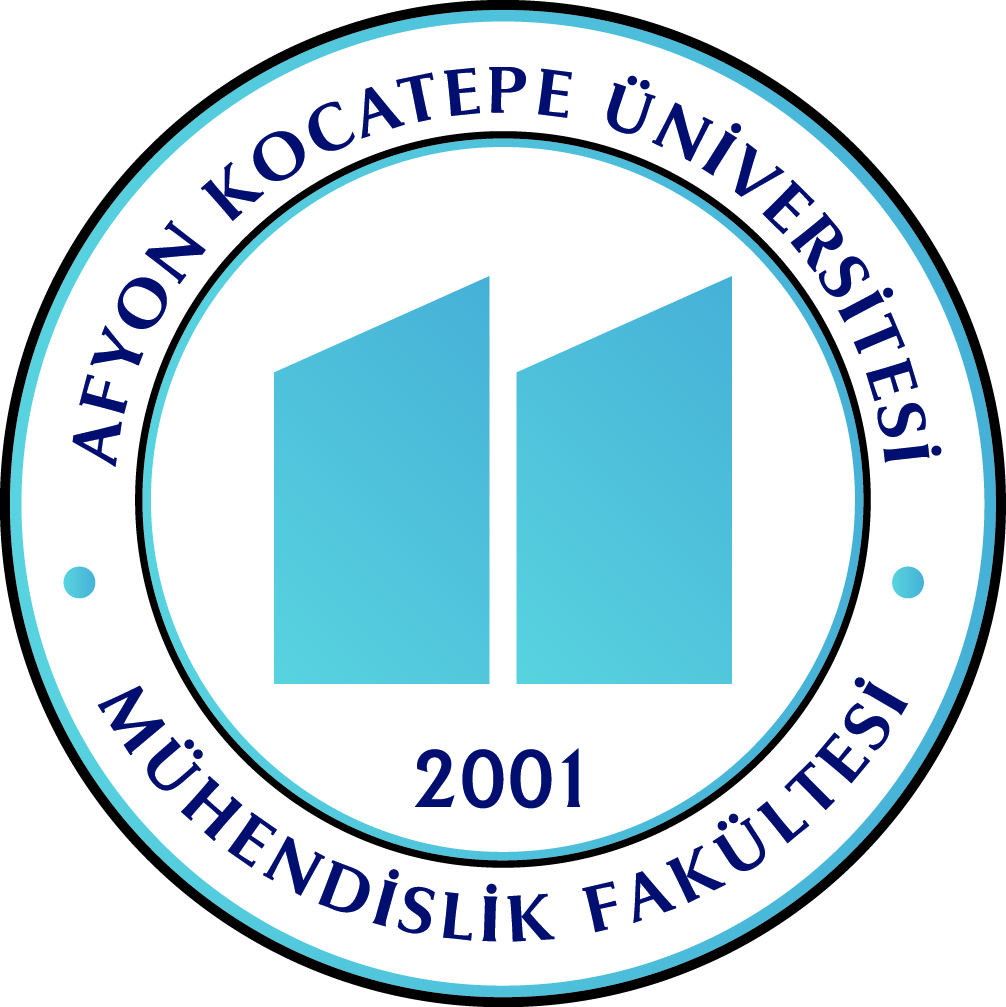 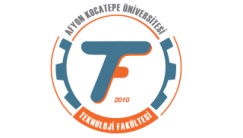 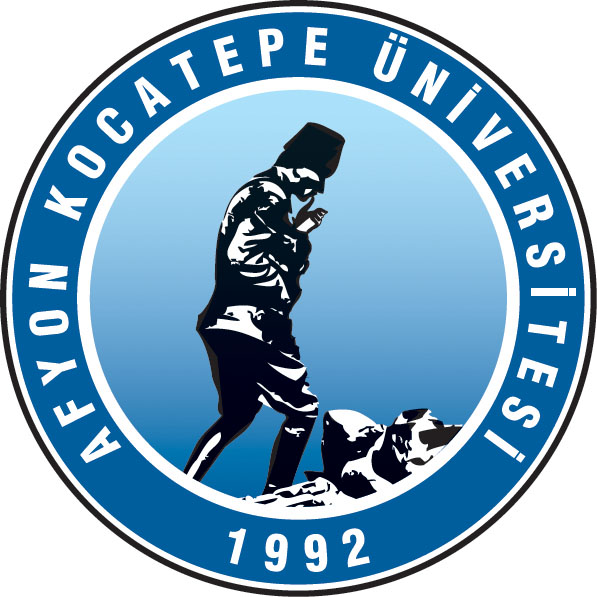       AFYON KOCATEPE ÜNİVERSİTESİ                              TEKNOLOJİ FAKÜLTESİ DEKANLIĞI’NAFakülteniz …………………………………….…Bölümü ……………..… numaralı öğrencisiyim. 20…… – 20…... Öğretim Yılı Güz/Bahar yarıyılında/yarıyıllarında, aşağıda belirttiğim gerekçe nedeniyle kaydımı dondurmak istiyorum. Gereğini saygıyla arz ederim. ……/….../20……Adı ve Soyadı :    İmza :                                                                                                                                                                    Üniversite Senatosunun Kabul Ettiği Haklı ve Geçerli NedenlerGenel sağlık mevzuatına göre sevk zinciri içinde yer alan sağlık kuruluşlarından alınmış sağlık raporu,Öğretimin aksaması sonucunu doğuracak olaylar dolayısıyla öğrenime Yükseköğretim Kurulu kararı ile ara verilmesi,Mahallin en büyük mülki amirince verilecek bir belge ile belgelenmiş olması şartıyla tabi afet meydana gelmiş olması,Öğrencinin birinci dereceden yakınının ağır hastalığı halinde hastaya bakacak başka kimsenin bulunmadığının belgelenmesi,Öğrencinin maddi zorluklar nedeniyle öğrenimine devam edemeyeceğinin belgelenmiş olması,Öğrencinin birinci dereceden yakınının vefat etmesi ve bunun belgelenmesi,Öğrencinin tutukluluk hali veya öğrenci disiplin yönetmeliği maddeleri itibariyle çıkarma cezasını gerektirmeyen suçlardan doğan mahkûmiyet hali,Öğrencinin tecil hakkını kaybetmesi veya tecilin kaldırılması suretiyle askere alınması,Öğrencinin Üniversitemizi veya Ülkemizi temsilen görevlendirilmesi,Öğrencilerin yurt dışında öğrenim ve eğitimlerine katkıda bulunacak burs, staj ve araştırma gibi imkânları elde ettiğini belgelemesi,Diğer (Aşağıdaki kutucuğa, kayıt dondurma gerekçesini yazınız.)İkametgah Adresi :    Tel (Cep) :Ekler (Kanıtlayıcı Belge): 